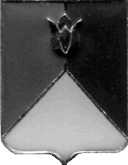 РОССИЙСКАЯ ФЕДЕРАЦИЯАДМИНИСТРАЦИЯ КУНАШАКСКОГО МУНИЦИПАЛЬНОГО РАЙОНАЧЕЛЯБИНСКОЙ ОБЛАСТИПОСТАНОВЛЕНИЕот «16» июня 2020г.  №762В соответствии с  Федеральным законом от 06.10.2003г. №131-ФЗ «Об общих принципах организации местного самоуправления в Российской Федерации», Бюджетным кодексом РФ ПОСТАНОВЛЯЮ: 	1. Внести  в муниципальную программу «Развитие средств массовой информации в Кунашакском муниципальном районе на 2020-2022 годы, утвержденную постановлением администрации Кунашакского муниципального района 18.12.2019 г. № 1742 изменения согласно приложению.	2. Отдела информационных технологий (Ватутин В.Р.) опубликовать настоящее постановление на официальном сайте администрации Кунашакского муниципального района.3. Организацию исполнения настоящего постановления возложить на заместителя главы района по социальным вопросам Нажметдинову А.Т. Глава района                                                                                              С.Н. АминовПриложение  к  постановлению  главы администрации Кунашакского муниципального района от 18.12.2019 г. №1742 (в редакциипостановления главы администрации Кунашакского муниципального района от «16» июня . №762)Муниципальная программа«Развитие средств массовой информации в Кунашакском муниципальном районе на 2020-2022 годы»ПАСПОРТмуниципальной  программы «Развитие средств массовой информации в Кунашакском муниципальном районе на 2020-2022 годы»Приложение № 1Целевые показателиреализации муниципальной программы «Развитие средств массовой информации в Кунашакском муниципальном районе на 2020-2022 годы»Приложение № 2План реализации  муниципальной  программы«Развитие средств массовой информации в Кунашакском муниципальном районе на 2020-2022 годы»Общая характеристика социально-экономической сферы реализации муниципальной программы:Муниципальная целевая программа «Развитие средств массовой информации» принимается в целях улучшения качества публикаций печатных СМИ, осуществления конституционного права граждан на получение достоверной и качественной информации.Мероприятия программы нацелены на то, чтобы зарегистрированные средства массовой информации на высоком профессиональном уровне информировали население о жизни Кунашакского района,  деятельности государственной власти и органов местного самоуправления, а также достойно конкурировали на рынке прессы.Средства массовой информации – надёжное связующее звено между властью и обществом. Повышение качества публикаций средств массовой информации позволит объективно отражать происходящие события, осуществлять полноценный диалог между населением и структурами управления, оказывать влияние на формирование   позитивного общественного мнения, снижение социальной напряжённости в обществе. Одновременно улучшение качества публикаций будет означать качественную реализацию конституционного права граждан на получение достоверной информации. Повышение престижа муниципальных средств информации вследствие этого улучшит их финансовое состояние.2. Приоритеты районной муниципальной политики в сфере реализации муниципальной программы, цели, целевые показатели, описание ожидаемых конечных результатов, сроков и этапов реализации муниципальной программыГлавная цель программы – финансовая поддержка мероприятий, связанных с повышением эффективности работы СМИ. Стратегическая задача – создание в Кунашакском районе информационного поля, характеризующегося эффективной работой средств массовой информации, нацеленной на решение стратегических задач развития Кунашакского района на основе конструктивного подхода к решению проблем. Это послужит стабилизации социально-экономической ситуации в обществе, развитию производства, реализации программ развития   населённых пунктов района.В настоящее время потенциал развития средств массовой информации в Кунашакском районе реализован недостаточно. Программа является инструментом для улучшения качества, условий труда и дальнейшего развития средств массовой информации.Целью повышения эффективности работы средств массовой информации является подготовка печатных публикаций, способствующих социальной, экономической и политической стабильности в обществе, консолидации населения на решение общих задач; создание в Кунашакском районе условий для развития СМИ соответствующих по качеству, доступности и разнообразию текущим социально-экономическим приоритетам района, при выполнении принципов информационной безопасности,  а также содействие формированию благоприятного имиджа властных структур посредством проведения целенаправленной информационной политики. Для достижения поставленных целей требуется выделить следующие направления деятельности, соответствующие решаемым задачам:Создание условий для развития  зарегистрированных средств массовой информации.Информационная поддержка деятельности администрации муниципального образования «Кунашакский район» Челябинской области.Финансовая поддержка мероприятий, связанных с повышением эффективности работы СМИ.            Реализация намеченных мероприятий будет способствовать созданию в Кунашакском районе информационного поля, характеризующегося эффективной работой средств массовой информации, нацеленной на решение стратегических задач развития района. Это послужит стабилизации социально-экономической ситуации в обществе, развитию производства, реализации программ развития Кунашаккого района.Целевые показатели программы:Ежегодный тираж газеты 2000-2250 экземпляров.Выход газеты 1 раз в неделю.Увеличение средств от приносящей доход деятельности.Настоящая Программа рассчитана на 2020-2022 годы. С учётом происходящих в экономике Кунашакского района Челябинской области изменений мероприятия могут быть скорректированы в установленном порядке.3.Ожидаемые конечные результаты программы и показатели социально-экономической эффективности:– Развитие СМИ в соответствии с текущим социально-экономическим приоритетом района;– Увеличение доступности печатных СМИ для жителей Кунашакского района;– Увеличение числа активных читателей прессы; – Создание разнообразной по тематике и жанрам печатной продукции высоконравственного и художественного уровня, отвечающей запросам читателей;– Повышение квалификации и профессиональный рост сотрудников газеты «Знамя».– Формирование благоприятного образа Кунашакского района среди населения и повышение уровня доверия жителей Кунашакского района к органам власти.4.Сроки реализации программы 2020-2022 годы.Предусматривается 2 этапа реализации Программы:1 этап – период реализации текущего бюджета Кунашакского района;2 этап – прогнозный.3. Обоснование ресурсного обеспечения муниципальной программы  Общий объём финансирования Программы составляет: 1040,0 тыс. руб.  Объём финансирования Программы в рамках информационной поддержки деятельности районной администрации составляет:  1040,0 тыс. руб. - районный бюджет.(Справочно: 2019 год – 1040,0 тыс. руб.).2020 год: районный бюджет – 1040,0 тыс. руб.  2021 год: районный бюджет –  0 тыс. руб.2022 год: районный бюджет –  0 тыс. руб.      Объем финансирования газетных публикаций о деятельности управлений районной администрации (культуры, спорта, социальных отношений, образования, ДЮСШ предусматривается в соответствующих муниципальных программах). 5. Обобщённая характеристика основных мероприятий, входящих в состав муниципальной программы:1. Предоставление субсидии в целях возмещения затрат, связанных с изданием районной газеты (оплата полиграфических услуг, стоимости бумаги).В целях повышения эффективности работы средств массовой информации, подготовка печатных публикаций, способствующих социальной, экономической, и политической стабильности в обществе, консолидации населения на решение общих задач.2. Предоставление субсидии на возмещение затрат, связанных с изданием газеты, не компенсированных доходами.В целях создания условий для развития газеты.3. Лицензионное программное обеспечение.В целях улучшения качества издания и усовершенствования труда рабочего персонала.4. Организация учёбы журналистов,  дизайнеров, проведение творческих семинаров. Участие журналистов газеты в вебинарах, проводимых журналом «Журналистика и медиарынок».В целях повышения качества предоставленных материалов, газеты, расширения кругозора корреспондентов.5. Проведение кустовых журналистских совещаний по актуальной тематике.6. Публикация разъяснительных материалов налоговой службы. В целях информирования населения. 8. Выездные встречи коллектива журналистов редакции газеты «Знамя труда» с трудовыми коллективами. Организация опросов читателей по важным вопросам жизни района. Для отражения в СМИ проблем трудовых коллективов и района, донесения их до населения и руководства.9. Организация практики студентов старших курсов факультетов журналистики университетов при редакции. С целью приобретения навыков работы в СМИ и приобретения опыта, формирования резерва кадров.Применение мер государственного регулированияв сфере реализации муниципальной программыСистема мер государственного регулирования предусматривает:– финансовую поддержку АНО «Редакция газеты «Знамя труда» на полиграфические услуги и затраты связанные с изданием газеты;– увеличение доступности печатных СМИ для жителей Кунашакского района;– увеличение числа активных читателей прессы;– создание разнообразной по тематике и жанрам печатной продукции высоконравственного и художественного уровня.– формирование благоприятного образа района и повышение уровня доверия жителей Кунашакского района к органам власти.   О внесении изменений в муниципальную  программу «Развитие средств массовой информации в Кунашакском муниципальном районе на 2020-2022 годы, утвержденную постановлением администрации Кунашакского муниципального района 18.12.2019 г. № 1742Ответственный исполнитель муниципальной программы   Финансовое управление администрации районаИсполнители основных мероприятий муниципальной программы  Автономное некоммерческое учреждение «Редакция газеты «Знамя труда»  Цель муниципальной программыПовышение эффективности работы средств массовой информации, подготовка печатных публикаций, способствующих социальной, экономической и политической стабильности в обществе, консолидации населения на решение общих задач.Создание в Кунашакском районе условий для развития СМИ соответствующих по качеству, доступности и разнообразию текущим социально-экономическим приоритетам района, при выполнении принципов информационной безопасности,  а также содействие формированию благоприятного имиджа властных структур посредством проведения целенаправленной информационной политики.Целевые показатели реализации муниципальной программы  Обеспечение жителей Кунашакского района достоверной социально значимой информацией.Информационная поддержка деятельности муниципального образования  «Кунашакский район» Челябинской области.Обеспечение устойчивого экономического развития районной прессы.Ежегодный тираж газеты – 2000-2250 экз.Выход издания 1 раз в неделю.Сроки (этапы) реализации муниципальной  программы1 этап – 2020 – 2022 гг.Объемы ассигнований муниципальной программы (по годам реализации и в разрезе источников финансирования)2020 год: районный бюджет –  1040 тыс. руб.,Ожидаемые результаты реализациимуниципальной программы– Развитие СМИ в соответствии с текущими социально-экономическими приоритетами Кунашакского района.– Повышение уровня доверия жителей Кунашакского района к органам власти.– Улучшение качества и тематического разнообразия материалов в газете.– Увеличение тиража газеты.№ п/пНаименование  подпрограммы и   показателяЕдиница измеренияБазовые значения показателей по годамБазовые значения показателей по годамПланируемые значения показателей (на период реализации решения Кунашакского районного Собрания депутатов о местном бюджете)Планируемые значения показателей (на период реализации решения Кунашакского районного Собрания депутатов о местном бюджете)Планируемые значения показателей (на период реализации решения Кунашакского районного Собрания депутатов о местном бюджете)Прогнозные значения показателейПрогнозные значения показателейПрогнозные значения показателейПрогнозные значения показателей№ п/пНаименование  подпрограммы и   показателяЕдиница измерения20182019202020212022xxxx1.Муниципальная программа«Развитие средств массовой информации в муниципальном образовании «Кунашакский район» Челябинской области на 2020–2022 годы«Развитие средств массовой информации в муниципальном образовании «Кунашакский район» Челябинской области на 2020–2022 годы«Развитие средств массовой информации в муниципальном образовании «Кунашакский район» Челябинской области на 2020–2022 годы«Развитие средств массовой информации в муниципальном образовании «Кунашакский район» Челябинской области на 2020–2022 годы«Развитие средств массовой информации в муниципальном образовании «Кунашакский район» Челябинской области на 2020–2022 годы«Развитие средств массовой информации в муниципальном образовании «Кунашакский район» Челябинской области на 2020–2022 годы«Развитие средств массовой информации в муниципальном образовании «Кунашакский район» Челябинской области на 2020–2022 годы«Развитие средств массовой информации в муниципальном образовании «Кунашакский район» Челябинской области на 2020–2022 годы«Развитие средств массовой информации в муниципальном образовании «Кунашакский район» Челябинской области на 2020–2022 годы«Развитие средств массовой информации в муниципальном образовании «Кунашакский район» Челябинской области на 2020–2022 годыТираж газетыэкз.20002000210022002250XXXxВыход газеты не менее 1 раза в неделюшт.11111xxxxНаименование Исполнительмероприятия    
Источники финансового   обеспечения (расшифровать)Объем средств на реализацию муниципальной программы на отчетный год и плановый период, тыс. рублейОбъем средств на реализацию муниципальной программы на отчетный год и плановый период, тыс. рублейОбъем средств на реализацию муниципальной программы на отчетный год и плановый период, тыс. рублейОбъем средств на реализацию муниципальной программы на отчетный год и плановый период, тыс. рублейОбъем средств на реализацию муниципальной программы на отчетный год и плановый период, тыс. рублейОбъем средств на реализацию муниципальной программы на отчетный год и плановый период, тыс. рублейОбъем средств на реализацию муниципальной программы на отчетный год и плановый период, тыс. рублейОбъем средств на реализацию муниципальной программы на отчетный год и плановый период, тыс. рублейОбъем средств на реализацию муниципальной программы на отчетный год и плановый период, тыс. рублейОбъем средств на реализацию муниципальной программы на отчетный год и плановый период, тыс. рублейПланируемое значение показателя на реализацию муниципальной программы на отчетный год и плановый периодПланируемое значение показателя на реализацию муниципальной программы на отчетный год и плановый периодПланируемое значение показателя на реализацию муниципальной программы на отчетный год и плановый периодПланируемое значение показателя на реализацию муниципальной программы на отчетный год и плановый периодПланируемое значение показателя на реализацию муниципальной программы на отчетный год и плановый периодПланируемое значение показателя на реализацию муниципальной программы на отчетный год и плановый периодПланируемое значение показателя на реализацию муниципальной программы на отчетный год и плановый периодПланируемое значение показателя на реализацию муниципальной программы на отчетный год и плановый периодПланируемое значение показателя на реализацию муниципальной программы на отчетный год и плановый периодПланируемое значение показателя на реализацию муниципальной программы на отчетный год и плановый периодНаименование Исполнительмероприятия    
Источники финансового   обеспечения (расшифровать)всеговсего2020 2021 2021 2022 2020202120212022Повышение эффективности работы средств массовой информации, подготовка печатных публикаций, способствующих социальной, экономической и политической стабильности в обществе, консолидации населения на решение общих задач.Повышение эффективности работы средств массовой информации, подготовка печатных публикаций, способствующих социальной, экономической и политической стабильности в обществе, консолидации населения на решение общих задач.Повышение эффективности работы средств массовой информации, подготовка печатных публикаций, способствующих социальной, экономической и политической стабильности в обществе, консолидации населения на решение общих задач.Повышение эффективности работы средств массовой информации, подготовка печатных публикаций, способствующих социальной, экономической и политической стабильности в обществе, консолидации населения на решение общих задач.Повышение эффективности работы средств массовой информации, подготовка печатных публикаций, способствующих социальной, экономической и политической стабильности в обществе, консолидации населения на решение общих задач.Повышение эффективности работы средств массовой информации, подготовка печатных публикаций, способствующих социальной, экономической и политической стабильности в обществе, консолидации населения на решение общих задач.Повышение эффективности работы средств массовой информации, подготовка печатных публикаций, способствующих социальной, экономической и политической стабильности в обществе, консолидации населения на решение общих задач.Повышение эффективности работы средств массовой информации, подготовка печатных публикаций, способствующих социальной, экономической и политической стабильности в обществе, консолидации населения на решение общих задач.Повышение эффективности работы средств массовой информации, подготовка печатных публикаций, способствующих социальной, экономической и политической стабильности в обществе, консолидации населения на решение общих задач.Повышение эффективности работы средств массовой информации, подготовка печатных публикаций, способствующих социальной, экономической и политической стабильности в обществе, консолидации населения на решение общих задач.Повышение эффективности работы средств массовой информации, подготовка печатных публикаций, способствующих социальной, экономической и политической стабильности в обществе, консолидации населения на решение общих задач.Повышение эффективности работы средств массовой информации, подготовка печатных публикаций, способствующих социальной, экономической и политической стабильности в обществе, консолидации населения на решение общих задач.Повышение эффективности работы средств массовой информации, подготовка печатных публикаций, способствующих социальной, экономической и политической стабильности в обществе, консолидации населения на решение общих задач.Повышение эффективности работы средств массовой информации, подготовка печатных публикаций, способствующих социальной, экономической и политической стабильности в обществе, консолидации населения на решение общих задач.Повышение эффективности работы средств массовой информации, подготовка печатных публикаций, способствующих социальной, экономической и политической стабильности в обществе, консолидации населения на решение общих задач.Повышение эффективности работы средств массовой информации, подготовка печатных публикаций, способствующих социальной, экономической и политической стабильности в обществе, консолидации населения на решение общих задач.Повышение эффективности работы средств массовой информации, подготовка печатных публикаций, способствующих социальной, экономической и политической стабильности в обществе, консолидации населения на решение общих задач.Повышение эффективности работы средств массовой информации, подготовка печатных публикаций, способствующих социальной, экономической и политической стабильности в обществе, консолидации населения на решение общих задач.Повышение эффективности работы средств массовой информации, подготовка печатных публикаций, способствующих социальной, экономической и политической стабильности в обществе, консолидации населения на решение общих задач.Повышение эффективности работы средств массовой информации, подготовка печатных публикаций, способствующих социальной, экономической и политической стабильности в обществе, консолидации населения на решение общих задач.Повышение эффективности работы средств массовой информации, подготовка печатных публикаций, способствующих социальной, экономической и политической стабильности в обществе, консолидации населения на решение общих задач.Повышение эффективности работы средств массовой информации, подготовка печатных публикаций, способствующих социальной, экономической и политической стабильности в обществе, консолидации населения на решение общих задач.Повышение эффективности работы средств массовой информации, подготовка печатных публикаций, способствующих социальной, экономической и политической стабильности в обществе, консолидации населения на решение общих задач.Тираж газеты, экз.Газета «Знамя труда»хх21002100220022502250ххххВыход газеты не менее1 раза в неделюГазета «Знамя труда»ххххххххххх11111Предоставление субсидии в целях возмещения затрат, связанных с изданием районной газеты, оплата полиграфических услуг, стоимости бумаги), тыс. руб.АДМИНИСТРАЦИЯ РАЙОНАРайонный бюджет:1. на информационную поддержку деятельности администрации района2. опубликование муниципальных нормативных правовых актов 104010401040хххххххххПроведение обучения журналистовАНО «Редакция газеты «Знамя труда»В рамках общего финансированияхххххххххххВыездные встречи журналистов редакции с трудовыми коллективамиАНО «Редакция газеты «Знамя труда»В рамках общего финансированияхххххххххххОрганизация опросов жителей по актуальным вопросам жизни районаАНО «Редакция газеты «Знамя труда»В рамках общего финансированияхххххххххххОрганизация практики студентов  факультетов журналистики   при редакции.АНО «Редакция газеты «Знамя труда»В рамках общего финансированияХХххххххххх